- E – 24  GE 05 Jacobijner Kopij voor deze rubriek in Geandewei nr. 06 t/m vrijdag 15 maart tot 20.00 uur aanleveren bij Piet Feenstra.  Telefoon: 058- 2139588. E.mail:  kopij-jacobijner@geandewei.nlGraag in de kop bij ledenadministratie het emailadres van het kerkelijk bureau wijzigen. Moet info@kerkelijkburo zijn.Bij de dienstenZondag 10 maart4e zondag van de Veertigdagentijd (Laetare )Viering Heilig Avondmaal.Bij de schikking:Lezen: Jeremia 29: 1-14 ‘Ik zal je een hoopvolle toekomst geven’.Een hoopvolle toekomst.Vandaag is het een klein beetje Pasen. Het donkerpaars van boete en inkeer kleurt roze. We worden opgeroepen om ons te verheugen (laetare). Oordeel is niet Gods laatste, maar voorlaatste woord. Zijn laatste woord is genade, Pasen.De bol is nog groener geworden, er is hoop. Uit de bol steken takken in een V-vorm (vredesteken)In de V-vorm een roze bloem die het gebed symboliseert.Kernwoorden: hoop op vrede, gebed.10.00 uur: 	ds.  Ds. Jan-Jaap StegemanOrganist: 	Peter v/d ZwaagLector:		Eelco VisserOntvangst:	Betty Fokkens en Dora Pekema Kosters:	Andries Engbrenghoff en Piet FeenstraDe Jacobijner cantorij, o.l.v. Rianne Meinardi, werkt mee.	 Er is kinderoppas.Na de dienst ontmoeting bij koffie, thee en frisdrank in de foyer en een kort nagesprek over de dienst in de Refter. Uitgaande van de KlimaattafelWoensdag 13 maart - Biddag voor gewas en arbeid -Ds. Wiebrig de Boer-Romkema gaat voor in deze gezamenlijke dienst in De Fontein. De dienst begint om 19.30 uur.De collecte is voor de voedselbank.Zondag  17 maart5e zondag van de Veertigdagentijd ( Judica)Bij de schikking:Lezen: Jeremia 29: 1-14 ‘Ik zal je een hoopvolle toekomst geven’.Een hoopvolle toekomst.Vandaag is het een klein beetje Pasen. Het donkerpaars van boete en inkeer kleurt roze. We worden opgeroepen om ons te verheugen (laetare). Oordeel is niet Gods laatste, maar voorlaatste woord. Zijn laatste woord is genade, Pasen.De bol is nog groener geworden, er is hoop. Uit de bol steken takken in een V-vorm (vredesteken)In de V-vorm een roze bloem die het gebed symboliseert.Kernwoorden: hoop op vrede, gebed.10.00 uur: 	ds. Jan-Jaap StegemanOrganist: 	Peter v/d ZwaagLector:		Ineke van Nienes Ontvangst:	Janny Bakker en een kind Kosters:	Bert Dijkstra en Jan Halma Er is kinderoppasNa de dienst ontmoeting bij koffie, thee en frisdrank in de foyer en een kort nagesprek over de dienst in de Refter. Uitgaande van de KlimaattafelLivestreamDe ochtenddiensten zijn ook live te volgen via Livestream.Kijk hiervoor verder op www.jacobijner.nl. Op de beginpagina van onze site staat de groene knop ‘online diensten in de Grote Kerk’. Klik daarop en u komt op de kerkdienstenpagina. Klik daar op de knop ‘online kerkdiensten’. U komt nu op ons YouTube-kanaal alwaar u zich kunt abonneren op de kerkdiensten.  De gestreamde diensten worden op Omroep Leeuwarden (voorheen omroep LEO)  herhaald op: - zondagavond 20.00 uur en - maandagochtend 10.00 uur.
PastoraatSpreuken, tegeltjeswijsheden…Tijdens mijn bezoekjes kom je in vele huizen en soms zelfs in het kleinste kamertje. Daar trof ik laatst op alle wanden bordjes en tegeltjes aan met tegeltjeswijsheden.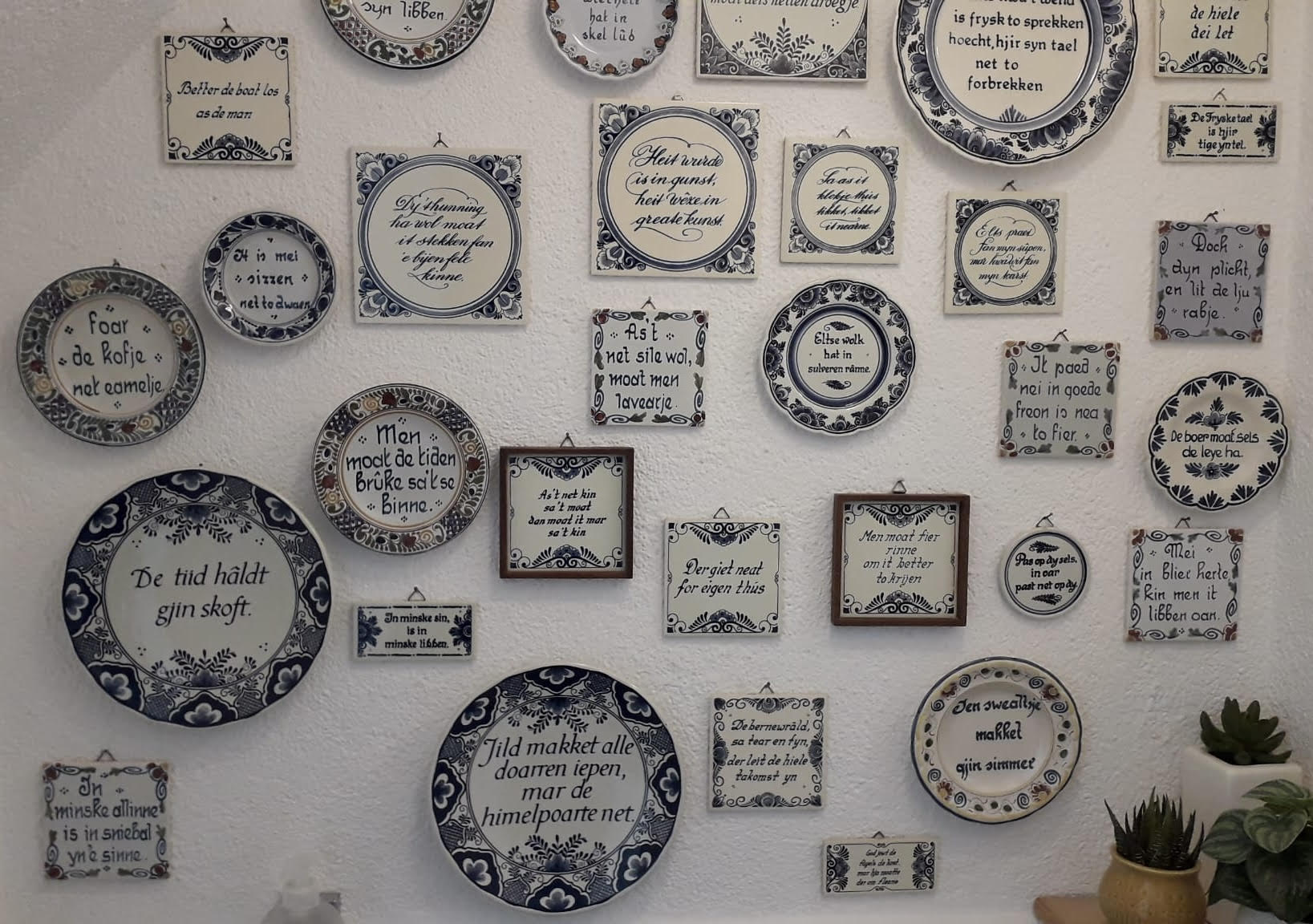 Vroeger hadden mensen ook van die houten of kartonnen bordjes aan de muur hangen met daarop spreuken als ‘De Heer is onze vrede’, of ‘Bid en werk’. Recent bij een bezoek een lijstje met daarin de spreuk: ‘Een mensch lijdt dikwijls ’t meest, door ‘t lijden dat hij vreest’. Mijn vader citeerde die wel eens, wanneer ik me als meisje zorgen maakte. Bij heel veel van die wijsheden denkt U misschien, daar heb ik niet zoveel mee….Maar soms kan zo’n korte spreuk je opeens raken, doet het wat met je.In ieder geval is de rest van de bovenstaande spreuk een bemoediging en laat God ons weten, dat Hij nabij wil zijn en is!Een mens lijdt dikwijls het meestdoor het lijden dat hij vreest,doch dat nooit op zal dagen.Zo heeft hij meer te dragendan God te dragen geeft.Het leed dat is, drukt niet zo zwaarals vrees voor allerlei gevaar.Doch komt het eens in huis,dan helpt God altijd weeren geeft Hij kracht naar kruis.Tineke Plat van den Berg In memoriamJanneke Wilbrink-KijneDe laatste twee jaar was Janneke Wilbrink-Kijne een trouw gezicht in de Immanuelkerk. Ze woonde sinds 2021 in de Leyhoeve en ze reed altijd mee met Geertje Luxema. Oorspronkelijk kwam ze uit Heemstede, maar het grootste deel van haar leven woonde ze in Leeuwarden. Daar is ze begonnen als kooklerares op een huishoudschool en later woonde ze er met haar man Ab in de wijk Bilgaard. Ze kregen twee dochters en een zoon. Janneke zat daar in het schoolbestuur en was ook kerkelijk zeer actief: ouderling, voorzitter van de pastorale raad en afgevaardigde naar de synode. Achter de schermen speelde ze een grote rol in het onderlinge contact. Ze was geïnteresseerd in mensen, kon goed luisteren en onthield wat je vertelde. In haar gezin, dat zich uitbreidde met kleinkinderen en achterkleinkinderen, was zij de verbindende kracht. Symbolisch daarvoor zijn de prachtige kaarten die ze maakte. Ze gaf ze op verjaardagen maar beschreef ze niet, zodat ze weer doorgestuurd konden worden. Ze was bijzonder creatief met handwerken en maakte o.a. met de techniek van kantklossen bijzondere kunstwerken. Niet lang na hun verhuizing naar de Leyhoeve overleed haar man aan corona. Toen de beperkende maatregelen opgeheven werden, verkende ze de stad en kwam ze ook naar de Immanuelkerk. Levenslustig en met een druk programma ging ze mee met haar tijd. De bundel Zangen van Zoeken en Zien, die ze in de Immanuelkerk leerde kennen, lag bij haar op tafel. Met haar 91 jaar stond ze nog volop in het leven maar, na een kort ziekbed, overleed ze plotseling op 12 februari 2024. We hebben afscheid van Janneke Wilbrink-Kijne genomen in het crematorium aan het Hoendiep met het lied van de liefde uit de Korintiërsbrief ‘De liefde blijft’.  Ds. Jan Willem Nieboer       Klaas KoopmanOp 23 februari is overleden Klaas Koopman. Ruim vijf jaar was hij ziek en de laatste tijd namen zijn lichamelijke krachten snel af. Hij moest meer en meer afscheid nemen van wat hij kon en fijn vond om te doen. In de Oldehovezaal van crematorium Goutum was woensdag 28 februari de dankdienst voor zijn leven. We schilderden zijn leven, want schilderen was zijn grote passie en heeft hij gedaan tot het echt niet meer kon. Op verzoek van Klaas lazen we Prediker 3; de tekst waar het gaat over de verschillende tijden in het leven die elkaar afwisselen en die verschillende tijden zou je kunnen vergelijken met de verschillende verflagen op een schilderij. Een schilder brengt verf aan op een drager of ondergrond. Dit is meestal een opgespannen doek. Daarop schildert hij eerst de achtergrond. De achtergrond van Klaas Koopman was dat hij geboren werd op 26 december 1944 in Echtenerbrug. Toen hij drie maanden oud was, werd zijn vader Albert Koopman met 9 andere gevangenen van het verzet, door de Duitsers gefusilleerd. Samen met zijn broer en zus groeide hij op en ging in Lemmer naar de ULO. Zijn moeder verhuisde naar Leeuwarden en toen Klaas de ULO had afgerond ging hij ook naar Leeuwarden. Hij kwam aan het werk bij ijzerhandel vd Meulen, later bij de Condens. In de Koepelkerk ontmoette hij Corjanna de Weert. Met haar trouwde hij en ze kregen 3 kinderen: Albert, Nienke en Janna. In die tijd kregen ze ook een winkel in de Oosterstraat, de nijvere hand. Klaas was altijd aan het werk of bezig. Hij zette zich in voor de kerk, was bij de oprichting van het Aanloophuis betrokken, deed vrijwilligerswerk voor de Stichting ‘40-‘45 en ’s avonds vaak ook nog lijsten maken. Toen hij met pensioen ging, vermaakte hij zich goed met camperen, rommelmarkten, het opknappen van oude dingen, het bezoeken van de kringloopwinkels en volleybal en schaatsen. En natuurlijk met schilderles en schilderen. Klaas Koopman was een actieve man die kleur heeft gebracht in de levens van velen. Zijn schilderij lijsten we in en hangen we op. Hij zal worden gemist, maar herinneringen aan hem zullen een dankbare glimlach om onze mond schilderen. Als zijn leven een schilderij is, dan is God de drager er van geweest. De ondergrond, van meet af aan betrokken bij zijn bestaan, die je door alle tijden heen vasthoudt. En de Schepper, die afmaakt wat zijn hand begon, zal een laatste laag aanbrengen, een vernislaag, ter bescherming, maar die ook een bepalend glansaspect en kleurdiepte geeft.  Gerda van BrugDouwe Wagenaar Douwe Wagenaar was geen onbekende in kerkelijk Leeuwarden. Hij is jarenlang op diverse locaties organist geweest. Hij heeft bijna zijn hele loopbaan aan de Koningin Wilhelminaschool gestaan. Daarnaast was hij, toen hij met pensioen ging,  als vrijwilliger heel actief. Douwe had een rotsvast vertrouwen in God. Hoe God het goede voor ogen had, wordt je als mens al duidelijk in het eerste hoofdstuk van de Bijbel. Er is sprake van een ontroerende onderlinge verbondenheid en afhankelijkheid. En die moet goed, zeer goed blijven. Dus zelf ook goed proberen te zijn, het goede aandacht geven, je beste beentje voor  voor mens, dier en schepping. Niet eenvoudig maar van essentiële waarde. Dat probeerde Douwe niet alleen op school als een meester, hoofd in hart en nieren, hij was gelukkig geen manager. Ook zijn passie voor de moestuin sprak duidelijke taal. Zorg voor de insecten anders geen boontjes! Met zijn oogst trots naar huis, waarna zijn gezin gezond kon genieten. Het goede doen waren geen loze woorden voor hem.  Hij was geen mens om op de barricaden te staan. De tuin gaf hem bij conflicten de nodige rust en al spittend woog hij de plussen en minnen tegen elkaar af, trok zijn eigen onkruid uit. Hij zocht naar evenwicht  en harmonie. Als derde van de vijf kinderen in een domineesgezin had hij vele goede zaadjes ontvangen, die hij liet groeien en oogsten. Zijn vader overleed al jong, daardoor leerde hij al jong zijn steentje bij te dragen en groeide een hechte familieband. Douwe trouwde met de Rotterdamse Elly Gruppelaar, de nieuwe juf van klas 1. Ze waren bijna 50 jaar elkanders tegenover en stonden elkaar hulpvaardig ter zijde. Bij de geboorte van de zoon Leense besefte Douwe dat er een nieuwe levensfase aanbrak. Na de geboorte van dochter Petra was het gezin compleet. Pa werd Pake van 6 kleinkinderen. Voor hij met vakantie naar zijn geliefde bergen vertrok, speelde hij zondags als laatste Op bergen en in dalen.Wandelend God ontmoeten. Weer inzicht en energie  ontvangen over het  leven, de moed om dát te veranderen wat in jouw vermogen ligt en de wijsheid om te accepteren wat je niet veranderen kunt plus het inzicht om het verschil tussen beide te zien. Velen weten hoe Douwes’ leven in 2014 aan een zijden draadje hing. Hij kwam de kanker te boven dankzij medicatie en operatie. Het leven beschouwde  hij nog meer als een geschenk waar het genieten nu op de voorgrond stond. Helaas werd hij weer ziek en moest nu afscheid nemen. Hij vertrouwde erop dat  Gods genade er is. Het is wel goed, was zijn houvast. We wensen dat Elly, de kinderen en kleinkinderen eenzelfde houvast ontvangen als het gemis van Douwe schrijnend is. Naast de levende God op het goede moment de juiste mensen ontmoeten.Da Toos Reichman-SchefferAandacht voor…….BloemengroetVanuit de Grote Kerk gaan de bloemen uit de kerk als groet van de gemeente en ter bemoediging naar een gemeentelid dat verdriet, zorg of geluk ten deel is gevallen. De bloemen gingen als groet van de gemeente op zondag:25 februari naar: dhr. Johannes Steenhuis03 maart naar: mw. C. VeeningaVreugde en verdrietWe willen graag aandacht voor elkaar hebben bij vreugde en verdriet. In de vorige Geandewei hebt U de vermelding  kunnen lezen onder het kopje lief en leed, van de ziekte van een gemeentelid. Wilt U dit ook graag vermeld hebben,  dan is het nodig dat U toestemming geeft en het zelf ook doorgeeft. Wij zorgen dan dat het geplaatst wordt en natuurlijk meeleven in de vorm van kaartje, telefoontje of zo iets zal fijn zijn. Dit kunt U doorgeven aan de pastorale ouderlingen en bij Greetje Feenstra (g.feenstra.reeder@gmail.com).Greetje Feenstra ( tel. 058 – 2139588)Tineke Plat ( t.platvdberg@gmail.com)MeelevenMei tankDe tiid dat men net dwaan kin, wat  jo ornaris wol koene troch in brek en in wachtsjen op in operaasje , hat ek in oare, goede kant.Wat in leave wurden, kaarten en sa mear mocht ik ûntfange.Dan fiele jo dat je by de keppel hearrre en meielkoar ûnderweis binne ûnder de lieding fan de Goede Hoeder.Freonlike groeten fan Tine BakkerVerjaardagen11-03-2024: Dhr. H. Schots, Perkswaltje 25, 8911 EE 90 jaar15-03-2024: Mw. K. Straatsma-Westerhof, Bleekhof 55, 8921 MC 91 jaar16-03-2024: Dhr. B. van der Kooij, O. Postmawei 28, 8915 DP 86 jaar19-03-2024: Dhr. S. Tuinenga, Prins Bernhardsstraat 74, 9251 GM Burgum, 92 jaarAlgemene berichtenSobere maaltijd en filmGedurende de 40-dagen voor Pasen 2024 zijn in de refter van de Grote of Jacobijnerkerk weer vijf boeiende films te zien, die zoveel mogelijk passen bij het thema van de Protestantse Kerk voor deze tijd: ‘Ga mee’Voordat de film begint – om 19.30 uur – is er vanaf 18.30 uur een sobere maaltijd van (door de deelnemers ingebrachte) ‘droge’ sneetjes brood met water. Ook is er soep, zonder vlees, maar wel voedzaam. Tijdens het eten kan van gedachten worden gewisseld over een gespreksonderwerp dat door één van de maaltijdgangers kan zijn ingebracht. Na de film is er een kort nagesprek met koffie en/of thee. Overigens mag u ook komen alléén bij het eten of alléén voor de film.De eerste avond was op 21 februari met de film: ‘The Unlikenly Pilgrimage of Harold Fry’. De volgende films zijn:   13 maart:. 	Nomadland: 	https://www.youtube.com/watch?v=6sxCFZ8_d8420 maart: 	Doubt:		thttps://www.youtube.com/watch?v=f8S0ANEp4vcWilt u een voorproefje, bekijk dan de trailer via de link achter de titelStiltewandelingIn het licht van PasenOp Stille Zaterdag, 30 maart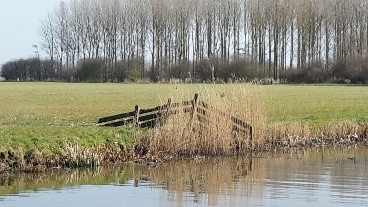 Na elke Goede Vrijdag wordt het stil, niet alleen in de kerk, maar ook in ons leven. Soms is stilte nodig; het is goed om af en toe stil te staan, om stil te zijn, want de stilte kan misschien vruchtbare bodem worden waaruit nieuwe hoop, een nieuw begin kan bloeien. De vraag waar we deze ochtend dan ook bij stil willen staan is ‘wat wil je tot bloei laten komen’. We gaan al lopend de stilte zoeken in het Leeuwarder Bos. De start is om 10 uur bij het Adelaar-Regenboog Hûs (De Fennen 348). De wandeling zal ongeveer een uur duren. Na afloop praten we nog even na.Gerda van BrugStekjesruil!!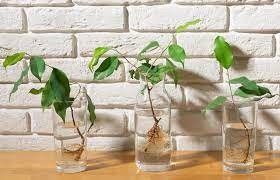 Hebt u favoriete planten waar u dolgraag stekjes van zou willen delen? Dan hebben we goed nieuws! Net als vorig jaar met Pasen organiseren we weer een gezellige stekjesruil, waar u uw (liefde voor) planten kunt delen met anderen. We vragen u daarom om nu alvast te beginnen met verzamelen!Misschien kunt u de komende weken tijdens het snoeien in de tuin of bij het verpotten van de kamerplanten denken aan deze actie en stekjes/zaailingen  verzamelen en in potjes zetten, zodat u ze kunt delen met andere plantenliefhebbers tijdens de Paasdienst op 31maart. In een volgende Geandewei delen we verdere informatie over de stekjesruil.  Namens de klimaattafelgroepVeertigdagentijd en VastenWij zijn zo ongeveer halverwege de veertigdagentijd. Wij kunnen al een beetje terugkijken en ervaringen delen. Wij kijken ook vooruit en bedenken met elkaar wat goed is om te doen. Jeremia wijst hierbij de weg om een omkeer te maken, het cynisme af te zweren en hoopvol aanwezig te zijn in eigen leefomgeving. Als wij de linkerhand en de rechterhand uitstrekken en elkaar vasthouden kunnen wij – zoals moeder Teresa het zo mooi uitdrukte – een grote cirkel vormen om samen stappen te zetten. Ook kleine stappen doen ertoe! 
In het boekje ‘Plastic Vrij Vasten’ staat deze oproep van paus Franciscus: “Wij willen helemaal geen uitdaging. Wij willen een rustige heilige Geest, die wij kunnen temmen.
Maar dit is niet mogelijk. De heilige Geest is als de wind, die waait waarheen hij wil.
Hij is de kracht van God, die troost geeft, en hij is de kracht van God die ons vooruit drijft.
Dit vooruitgaan kost ons moeite. Daarom kiezen wij liever voor de gemakkelijke weg.”Eén van de concrete kleine stappen is het bewust gebruik van energie en dus het besparen op energiekosten. Kennen wij de (gratis) bespaartips van de energiecoaches van de gemeente Leeuwarden? Heb je zelf goede tips? Neem ze mee naar het nagesprek op zondagochtend 10 maart. 
Op zondagmiddag 10 maart (en ook op zaterdagmiddag 9 maart – steeds: 14.00-15.30 uur) kun je meedoen met een workshop in het Jabixhûs over ‘Vasten in verschillende religies’ – hierbij leuk voor de kinderen: happy stones  maken (opgave: jabixhus@gmail.com).  
 
Op zondag 17 maart preekt Jeremia over ‘De Akker’ – dé gelegenheid om samen na te denken over de ontwikkelingen in de landbouw, de veeteelt en visserij met de vraag hoe de kerkelijke gemeente kan bijdragen aan de verduurzaming van onze voedselvoorziening. Dit is een groot onderwerp dat vraagt om gedegen studie en overleg. Ter voorbereiding van de dienst en het nagesprek kun je een lezing bijwonen van Alex Datema (dir. Rabobank) over de nieuwe inzichten van de Rabobank zelf over de transitie naar meer extensieve landbouw en veeteelt. Hij spreekt in het Fries Landbouwmuseum op vrijdagmiddag 15 maart (14.00 uur; adres: Felling 8). Alex Riemersma
Ouderling Vorming en ToerustingPlandelen of Rommel Rinne tijdens de SamenJacobijner wandeling Dinsdagmiddag 19 maart gaan we weer wandelen in en rondom Westeinde. Deze keer staat de wandeling in het teken van het project Plasticvrij Vasten. We gaan nl. plandelen. Dit betekent dat we gaan wandelen en plastic verzamelen. Via de gemeente kunnen we afvalgrijpers en afvalringen lenen zodat we onderweg plastic/ zwerfafval kunnen meenemen. Met één uurtje plandelen zijn we lekker in beweging en maken we de wijk tegelijkertijd een stukje groener! Loopt u mee?We starten om 13.30 uur vanaf Eeltsje’s Hiem, Pieter Sipmawei 11 en lopen ongeveer een uur. U hoeft zich hiervoor niet aan te melden!Vanaf de derde woensdag van april (17 april) wandelen we weer op de woensdagavond van 19.00-20.00 uur. Mari-Joke Veenboer 06-49366512Titia Visser                  06-14481769Grieteke Vos                06-38283895OPA-BilgaardZaterdag 23 maart: Inzameling oud papier in de wijk Bilgaard.De volgende datum is zaterdag 20 april 2024.Andere dienstenMeditatie SwettehiemWoensdag 20 maartIedereen is van harte welkom! Met elkaar een fijn en gezellig uur beleven.Voorganger: ds. Toos Reichman-SchefferWe beginnen om half 4 en na afloop is er koffie en koek.De locatie is in het Westeinde: Pieter Sipmawei (het Swettehiem)Wij hopen u allemaal weer te ontmoeten en we zien graag nieuwe deelnemers komen.Graag tot ziens, Elly tel: 2150366Huiskamermidweekviering Wanneer: woensdag 13 en 20 maartWaar:	     Adelaar-Regenboog Hûs (De Fennen 348)Tijd:	     16.30 u en 15.30 uDe vorige keer lazen we het verhaal van de Samaritaanse vrouw bij de waterput. Het verhaal laat iets zien dat in de veertigdagentijd steeds terugkomt: dat niet alles hoeft te blijven zoals het is. Dat er een nieuw begin gemaakt kan worden, dat een nieuwe toekomst kan aanbreken. Misschien dat u in de periode naar Pasen toe meer tijd wilt maken voor bezinning, stilte en gebed, weet u welkom op de woensdagmiddag in het Adelaar-Regenboog Hûs.Let op: woensdag 13 maart begint de midweekviering voor één keer om 16.30 uur!Gerda van BrugBijeenkomstenElkaar zien De deelnemers van ‘Elkaar zien’ komen eens in de veertien dagen samen onder begeleiding van onze kerkelijk werker Gerda van Brug. De meest uiteenlopende zaken worden besproken en lief en leed worden met elkaar gedeeld.  Iedereen is op woensdag 20 maart van 10.00 tot 11.30 uur van harte welkom op Bleekhof 55.  KerkenraadNieuws uit de kerkenraadPreekvoorzienerEen tijdje geleden hebben we melding gemaakt van het feit dat Elizabeth de Groot wil stoppen met haar werkzaamheden als Preekvoorziener. Er is een oproep geplaatst in de Nieuwsbrief en in Geandewei en inmiddels is er “witte rook”. Bate Boschma zal voor het volgende jaar samen met Elizabeth als mentor deze werkzaamheden oppakken. Heel fijn Bate, dat je dit werk op wilt pakken. Belangrijk werk omdat we de komende jaren veel gebruik zullen moeten maken van gastpredikanten. Succes!!40-dagentijd: op weg naar PasenDeze weken staan we stil bij onze voorbereiding naar de laatste week voor Pasen. Plasticvrij vasten is het thema in onze wijkgemeente. Mooi dat we een boekje mee hebben gekregen met daarin tips hoe we met dit onderwerp bezig kunnen zijn. Het is toch best wel lastig. Maar een stukje bewustwording is wel goed. Ook de voorbereiding van het project Dolorosa is in volle gang. Jullie hebben daar het een en ander over kunnen lezen de laatste Nieuwsbrief en een aparte mail met de oproep om vrijwilligers zoals stewards en gastgezinnen voor de acteurs en muzikanten. Geef je op als het kan. Tot SlotEen gedicht van Sytze de Vries dat ik vond:Als wij tot U bidden, Vader,
vragen wij geen kalm bestaan,
maar de kracht en de volharding
in vertrouwen voort te gaan.

Ook om louter groene weiden
vragen wij U, Vader, niet,
maar op ongebaande wegen
vol te houden met een lied.

Of alleen om rustig water,
waar niets rest dan stil te staan,
maar om kracht het levend water
uit de harde rots te slaan.

Bron van kracht in bange uren,
die ons loodst door storm op zee,
bij ons pogen, bij ons falen,
Vader, ga zo met ons mee!
Ina Brinkman – la Roi, Scriba 